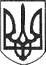 РЕШЕТИЛІВСЬКА МІСЬКА РАДАПОЛТАВСЬКОЇ ОБЛАСТІВИКОНАВЧИЙ КОМІТЕТРІШЕННЯ29 грудня 2023 року                  м. Решетилівка                                            № 316Про реєстрацію Колективного договору між адміністрацією та трудовим колективом Центру культури і дозвілля „Оберіг” Решетилівської міської ради на 2024-2028 рокиКеруючись підпунктом 9 пункту „б” частини першої статті 34 Закону України ,,Про місцеве самоврядування в Україні”, статтею 15 Кодексу законів про працю України, Порядком повідомної реєстрації галузевих (міжгалузевих) і територіальних угод, колективних договорів, затверджених постановою Кабінету Міністрів України від 13.02.2013 № 115 (в редакції постанови Кабінету Міністрів України від 21.08.2019 № 768), розглянувши лист Центру культури і дозвілля „Оберіг” від 21 грудня 2023 року № 01-11/19, виконавчий комітет Решетилівської міської радиВИРІШИВ:Провести повідомну реєстрацію Колективного договору між адміністрацією та трудовим колективом Центру культури і дозвілля „Оберіг” Решетилівської міської ради на 2024-2028 роки.Міський голова	Оксана ДЯДЮНОВА